PRIMARY 1Primary Two    Numeracy Home learning     January - MarchThe listed activities will help further reinforce practical activities being taught in class.  Please support your child in selecting and carrying out these tasks.  Remember to tick off and date once the activity has been completed.  Feel free to add any comments into the box letting me know how your child got on.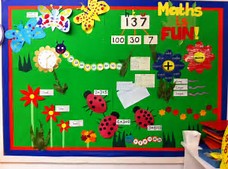 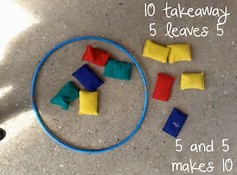 Have fun! Number SequencesCount backwards from any 2/3 digit number by roteNumber Identification Make 2/3/4 digit numbersNumber bonds to 5  and  10 Recite the bonds rhyme you made up last year & watch Farmer Pete on you tubeEstimating How much money in the bank!Put different amounts in regularly for your child to guess.Place ValueOrder a range of 2 digit numbers to 100/1000Number SequencesSay number before or after a given number.GamesPlay cards game, soduko, etcMoneyIdentify all coins to £2 and all notesUse money in real life contexts.TimeTime how long it takes you to complete a task at home and record it. (race cars start to finish)Missing numbers3+?=7     or   ?+10=162+?=10SubtractionSubtract money from 20pAdditionAdd money to 50pSkip counting 2’s, 5’s, 10’sSay numbers in order, start from any number, make the number using materials, etcCompass PointsIdentify north, south, east & west within your home environment. Position toys, locate North in your bedroom, which side of the house does the sun rise at, etc.ShapeLook at the different shapes of coins and notes.  DiscussMaths Onlinehttp://www.kidsmathgamesonline.com/ http://78.141.43.195/mrcrammond/ 